人教部编版四年级语文下册单元测试卷 第五单元  [时间:90分钟   满分:100分] 一、积累与运用。（40分）1.看拼音，写词语。（8分）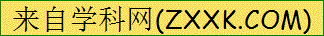 càn làn       fàn wéi        nǔ lì         dài tì       zhè jiāng    kuān zhǎi      dēng lù        dù juān2. 给多音字选择正确的读音，在下面画“√”。（3分）（1）他哼起欢快的调(diào  tiáo)子，来调(diào  tiáo)节大家临进考场前的紧张气氛。（2）我们转（zhuǎn  zhuàn）移了游玩的地方，在一个草坪上观赏转（zhuǎn  zhuàn）动的大风车。3.写出同音字。(4分)[luó] (　 )列　藤( 　)  (　 )筐    [dù]　(　 )鹃　 长( 　)   ( 　)河[yuán](　 )头　(　 )形  (　 )旦　  [é]　 (　 )头　 飞( 　)   白( 　)　4. 下列词语搭配有误的一组是（    ）。(2分)A.雪水融化   冲出重围   撞破额角    B.放射光芒   冲破云霞   颜色各异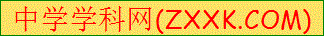 C.跳出海面   加强范围   擦伤鼻子    D.雪峰高耸   树丛葱郁   变化多端5.按要求写词语。(3分)（1）写出三个描写“山”的四字词语:　　　　　　　　　　　　　　　　　　　　 （2）写出三个描写“水”的四字词语:　　　　　　　　　　　　　　　　　（3）写出三个描写“看”的四字词语:　　　    　　　　    　　　　    　　　　　　6. 给下面加点字选择正确的解释，填序号。(2分)异：①不同的。 ②另外的，别的。 ③特别的。 ④奇怪。（1）飞碟闪着奇异的光芒飞上天空。                                  (    )（2）天上的云形态各异，有的像一只温顺的绵羊，有的像一匹疾驰的骏马。(    )（3）天啊!他竟然做出这种事来,真是太让我惊异了!                     (    )（4）每到重阳佳节，身处异乡的游子格外思念家人。                    (    )7. 关于巴金，下列说法不正确的是（    ）。(2分)A.小明：巴金是四川成都人，原名李尧棠。[来源:Z§xx§k.Com]B.小军：巴金是中国作家、翻译家、社会活动家。C.小红：他所写的《海上日出》是一篇非常优秀的写景抒情散文。D.小李：由他写的《记金华的双龙洞》可知他是浙江金华人。8.《颐和园》一文游览的顺序是(　　)(2分)①走完长廊,就来到了万寿山脚下。②从万寿山下来,就是昆明湖。③进了颐和园的大门,绕过大殿,就来到有名的长廊。④登上万寿山,站在佛香阁的前面向下望,颐和园的景色大半收在眼底。A.④①③②	B.③④②①	   C.③②①④	  D.③①④②9. 按要求完成句子练习。(8分)（1）这时候发亮的是太阳、云和海水。　这时候我自己也成了光亮的了。(用恰当的关联词语合并成一句话)___________________________________________________________________________                                                              （2）虽然天山这时并不是春天,但是有哪一个春天的花园能比得过这时天山的无边繁花呢?(改成陈述句)___________________________________________________________________________                                                               （3）“太阳好像负着重荷似的一步一步，慢慢地努力上升,到了最后,终于冲破了云霞，完全跳出了海面。”这句话运用了　　　　的修辞手法,我能用这种修辞手法写一句话。 ___________________________________________________________________________                                                               （4）金华双龙洞的奇特风景,值得我们欣赏和访问。(修改病句)___________________________________________________________________________                                                               10.根据课文理解填空。(3分)（1）《海上日出》这篇课文描写了海上日出的___________，勾画出一幅隽永绮丽、博大壮阔的画卷，表达了作者_____________和_________________的思想感情。（2）《记金华的双龙洞》是一篇______，记叙了作者________游览金华双龙洞的情景。文章按______顺序记述了作者去双龙洞途中所见的______以及双龙洞的______，表达了作者对____________________________。11. 口语交际。（3分）国庆黄金周期间，丽君在北京颐和园景区发现一个游客在草坪里玩耍，她去劝那个游客，那个游客却说：“踩得人多了，少我一个不少，多我一个不多，有什么关系？”丽君该怎么说？______________________________________________________________________________________________________________________________________________________                                                                二、积累与运用。（30分）（一）小青在商场买了一条牛仔裤,请你看吊牌,完成练习。(15分)1.顾客不满意货品颜色、尺寸,或货品有质量问题,可于7日内到店铺内调换货品。2.顾客在退换货时需出示原始购物单据。3.请按货品上的洗涤标识正确洗涤。4.凡已穿着、经修改或因人为疏忽、不按洗涤说明规定等原因导致的损坏,恕不退换。本企业保留对以上条款的解释权,欢迎顾客对企业的产品或服务进行查询、投诉、嘉许。制造商:×××服饰有限公司地址:北京市华北中路×××号客服电话:010-×××传真:010-×××1.上面的两个材料是介绍(　　)的。(3分)A.牛仔裤	 B.食品	C.制造商	D.小青2.下列属于这条牛仔裤面料的一项是(　　)。(3分)[来源:学科网]A.聚酯纤维	  B.麻	C.棉	D.真丝3.下列做法不正确的一项是(　　)(3分)A.小青用30 ℃的温水把裤子洗干净,挂在阳台晾干。B.第二天,小青穿着新牛仔裤去上学,不小心把墨汁溅到裤子上,为了把裤子洗干净,小青用漂白液浸泡。C.裤子晒干后有些皱,小青让妈妈用熨斗的低温挡帮她把裤子熨平。[来源:学#科#网]4.如果小青买了裤子回家后,一直放在衣柜里,三天后准备穿时,发现裤腿处有污渍,可以去调换吗?如果是用漂白洗衣液洗完后发现裤子褪色严重能调换吗?为什么?(3分)5.小青洗完澡后,直接把洗干净的牛仔裤穿上了,她的做法对吗?为什么?(3分)                                                                        （二）快乐阅读。(15分)游乐山妈妈的故乡四川有一处中外闻名的游览胜地——乐山。今年暑假和妈妈一起回家乡，我有幸游览了乐山。清早，我们由乐山城乘汽艇沿江而下，来到乌龙山。乌龙山四面环水，孤峰兀立，山上树木繁茂，翠竹成荫，山壁陡峭，江流澎湃。[来源:学。科。网][来源:学科网]我们离船登岸来到乌龙寺，乌龙寺坐落在乌龙山顶。门楣正中高悬金匾，门上雕刻着十分精美的花卉图案，显得富丽堂皇。寺内主要建筑有弥陀殿、大雄宝殿、观音殿和方丈室等，这些建筑结构严谨，庄严雄伟。[来源:学科网ZXXK]沿着石铺小路下了山，过铁索桥，来到雄伟秀丽的凌云山。凌云山文物古迹丰富，历史名人题咏遍山皆是。加上寺宇辉煌，并有世界最大的石佛，因此自古以来有“天下山水在蜀，蜀之山水在嘉州，嘉州山水在凌云”的美誉。险峻的凌云栈道下，奔腾的江水不时地冲击着山石，十分壮观。顺着凌云栈道，我们来到大佛脚下。乐山大佛是世界上最大的石刻弥勒佛坐像。佛像依凌云山西壁凿岩而成，坐东面西。佛像高71米，单只脚面可坐百余人。大佛背山面水，一双慧眼远眺峨眉，近观乌龙，双眼欲睁似闭，神态端庄慈祥，真是形神兼备。其雕刻的精细，实在令人惊叹。夕阳西沉，乐山奇景我们尽收眼底。我为祖国有如此辉煌灿烂的历史和众多的名胜古迹而感到骄傲和自豪！1．用“____”画出文中的过渡句。(4分)2．本文是按照__________的顺序来写的，其路线是(　　)。(3分)A．乐山——乌龙山——凌云山——大佛脚下B．乌龙山——乌龙寺——凌云山——大佛脚下3．用“　　”画出文中描写佛像的句子，从中我感受到大佛________的特点。(4分)4．短文最后一个自然段在文中有什么作用？(4分)______________________________________________________________________________________________________________________________________________________三、习作与表达。（30分）同学们，你观看过日落日出等自然现象吗？你喜欢大自然给予我们的这些礼物吗？请你选择你喜欢的或者你看到过的景物，按一定的顺序写下来，题目自拟，400字左右。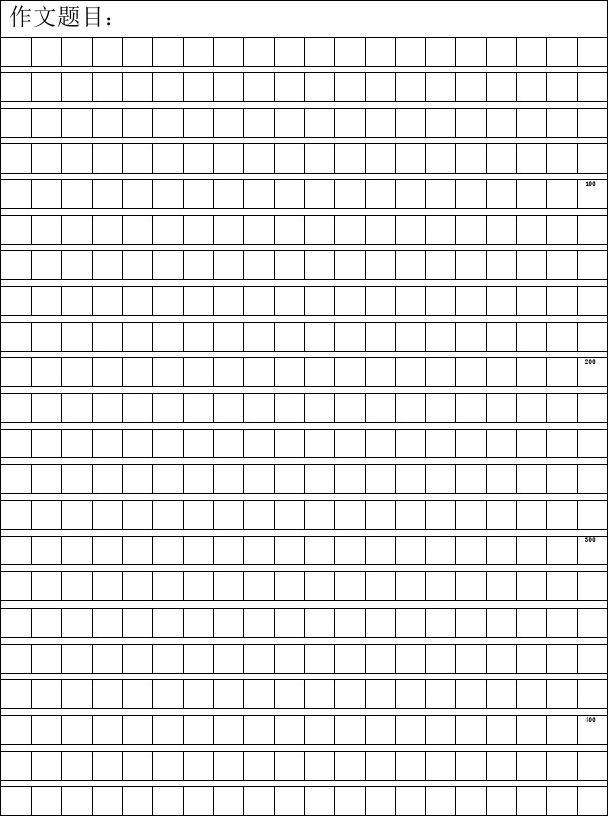 [来源:学科网]参考答案：一、1.灿烂  范围  努力  代替  浙江  宽窄  登录  杜鹃2 （1） diào  tiáo  （2）zhuǎn  zhuàn罗　萝　箩 　杜　度　渡  　源　圆　元 　额　蛾　鹅　 B （1）示例:高耸入云　崇山峻岭　危峰兀立（2）示例:碧波荡漾　水平如镜　波澜壮阔（3）东张西望  左顾右盼  举目四望（1）③（2）①（3）④（4）②7.D  8.D9（1）这时候发亮的不仅是太阳、云和海水,连我自己也成了光亮的了。（2）虽然天山这时并不是春天,但是没有一个春天的花园能比得过这时天山的无边繁花。（3）拟人　顽皮的雨滴最爱在雨伞上尽情地跳舞。（4）金华双龙洞的奇特风景,值得我们欣赏。10.（1）壮丽景观  热爱大自然  渴求光明前程（2）游记  叶圣陶  游览  风光  奇景  祖国山川景物的热爱11. 如果每个人都这么想，那这些有生命的小草早就死在我们的脚下了。多你一个就很多！ 少你一个会更少。让我们用自己的实际行动，好好的保护小草，保护景区的环境吧！二、(一)1.A　2.C　3.B4.发现有污渍可以调换,因为在7日之内且没有穿过,也没有损坏。如果是用漂白洗衣液洗后就不能调换了,因为吊牌上写着不可漂白。5.小青的做法是对的。因为吊牌显示该裤子可以直接接触皮肤。（二）1.顺着凌云栈道，我们来到大佛脚下。　游览　B　佛像依凌云山西壁凿岩而成，坐东面西。佛像高71米，单只脚面可坐百余人。大佛背山面水，一双慧眼远眺峨眉，近观乌龙，双眼欲睁似闭，神态端庄慈祥，真是形神兼备。　雄伟宏大　[来源:Zxxk.Com]4.与开头相呼应，使文章的结构更严谨。三、习作例文略题号一二三总分得分得分[来源:学科网ZXXK]得分合格证合格证品牌:×××品名:牛仔服饰执行标准:FZ/T 81006—2017执行标准:FZ/T 81006—2017安全技术类则:GB18401-2010 B类(直接接触皮肤)安全技术类则:GB18401-2010 B类(直接接触皮肤)等级:一等品检验:01成分:100%棉成分:100%棉洗涤说明[来源:学科网ZXXK]适合手洗 　低温熨烫120 ℃ 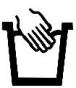 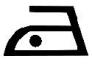 不可漂白　30 ℃水泡洗 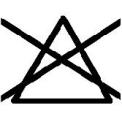 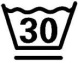 洗涤说明[来源:学科网ZXXK]适合手洗 　低温熨烫120 ℃ 不可漂白　30 ℃水泡洗 得分